Задачи для самостоятельной работы №1 (1 четверть). "Сложение и вычитание чисел от 1 до 100"1. Реши примеры:2. Реши задачу:Коля полил 9 грядок клубники. Вася полил на 4 грядки меньше, чем Коля. Сколько грядок полил Вася? Сколько всего грядок клубники в огороде? 3. Реши задачу:У Маши было 10 рублей. Бабушка дала ей ещё 6 рубле. Маша купила мороженное за 5 рублей. Сколько денег осталось у Маши? 4. Реши примеры:5. Реши задачу:Сколько лап у пяти кошек? 6. Реши задачу:В ящик можно положить 56 яблок. В коробку можно положить на 38 яблок меньше, чем в ящик. В пакет можно положить на 12 яблок меньше, чем в коробку. Сколько яблок можно положить в пакет? 7. Сравни длины, вставив вместо многоточия ... знаки "<", ">" или "=":8. Реши примеры столбиком:9. Какие геометрические фигуры изображены на картинке? На какие группы можно разделить эти фигуры?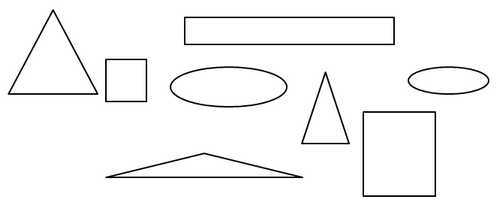 10. Реши уравнения:11. Измерь длины отрезков AB и CD. На сколько см отрезок AB длиннее отрезка CD? 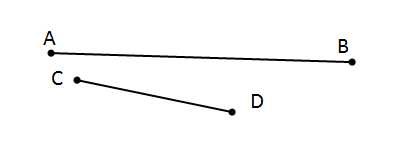 Задачи для самостоятельной работы №2 (1 четверть). "Умножение и деление чисел от 1 до 100", "Решение текстовых задач"1. Вставь вместо многоточия ... знаки "<", ">" или "=", чтобы числовое выражение стало верным:2. Реши задачу: В грузовую машину можно загрузить 6 тонн песка. Сколько тонн песка могут перевезти 8 грузовых машин? 3. Реши задачу:У Миши есть 2 друга. Миша разделил 9 орехов поровну между собой и своим друзьям. По сколько орехов досталось каждому? 4. Продолжи числовой ряд и выдели все нечетные числа.14, 15, 16, 17, ... , ... , ... , 21 5. Реши примеры:6. Реши уравнения:7. Опередили: верны ли приведенные ниже равенства и неравенства?8. Реши задачу:В больницу завезли 42 коробки яблок. Каждый день используются яблоки из трёх коробок. На сколько дней хватит привезённых яблок?9. Реши задачу:В озере плавало 24 утки и гуси, которых было в 3 раза меньше, чем уток. Сколько гусей плавало в озере? 
Задачи для самостоятельной работы №3. (2 четверть). Площадь геометрических фигур1. Назови геометрические фигуры, изображенные на рисунке. Определи: площадь какой фигуры больше?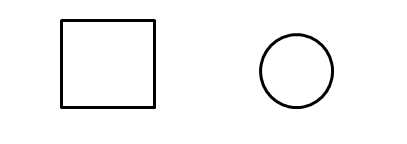 2. Назови геометрические фигуры, изображенные на рисунке. Определи: площадь какой фигуры меньше?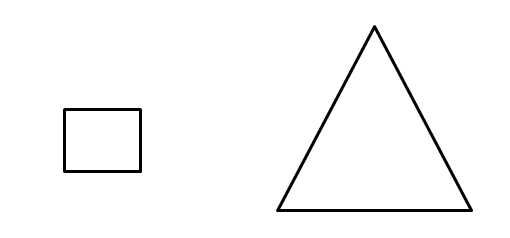 3. Сравни площади фигур, изображённых на рисунке. Докажи свое решение.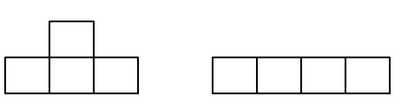 4. Дан прямоугольник, стороны которого равны 7 см и 9 см. Найди площадь и периметр такого прямоугольника.5. Чему равны площадь и периметр квадрата, если его сторона равны 6 см?Задачи для самостоятельной работы №4. (2 четверть). "Умножение и деление чисел"1. Вместо многоточия … подбери множитель или множимое; делитель или делимое, чтобы выражение стало верным:2. Реши задачу:Коля купил в магазине 6 тетрадей и заплатил за них 30 рублей. Сколько будут стоить 8 тетрадей?3. Реши задачу:Одна сторона треугольника равна 6 см, его другая сторона равна 4 см. Периметр треугольника равен 19 см. Чему равна третья сторона треугольника?4. Реши уравнения:5. Реши задачу:Два спортсмена плыли на встречу друг другу. К моменту встречи первый спортсмен проплыл 36 метров, второй - на 8 метров меньше. На каком расстоянии друг от друга находились спортсмены до начала заплыва?6. Реши задачу:Для школы закупили 30 столов. Из них 10 столов поставили в столовую, остальные - распредилили по классам, причём в каждый класс поставили по 4 стола. В скольких классах поставили новые столы? 
Самостоятельная работа №5 (3 четверть). "Текстовые задачи на умножение и деление"Вариант I1. Реши примеры:2. Реши задачу:В коробку помещается 8 карандашей. Сколько карандашей помещается в 9 коробок?3. Реши задачу:3 класс собрал 96 кг яблок. Собранный урожай разложили в 8 ящиков. Сколько килограмм яблок помещается в 1 ящик?4. Реши примеры:5. Реши задачу:В школьной столовой имелось 34 кг муки. Дополнительно в столовую завезли ещё 5 мешков, по 12 кг муки в каждом. Сколько всего килограмм муки стало в столовой?6. Реши уравнения:7. Реши задачи по геометрии.а) Начерти 3 отрезка. Длина первого отрезка равна 7 см. Второй отрезок - на 1 см длиннее первого, а третий - в 2 раза короче второго.

б) Найди и выпиши все прямые, тупые и острые углы у фигур, изображённых на рисунке.


в) Найди периметр и площадь прямоугольника, изображённого на рисунке. Вариант II1. Реши примеры:2. Реши задачу:На одной полке помещается 17 книг. Сколько всего книг можно разместить на 5 полках?3. Реши задачу:Бабушка сварила 36 л компота и разлила его в трёхлитровые банки. Сколько всего банок ей понадобилось?4. Реши примеры:5. Реши задачу:На складе стояло 12 банок с вареньем. Дополнительно привезли ещё 6 ящиков, в каждом ящике находилось по 5 банок с вареньем. Сколько банок с вареньем стало на складе?6. Реши уравнения:7. Реши задачи по геометрии.а) Начерти 3 отрезка. Длина первого отрезка равна 10 см. Второй отрезок - на 6 см короче первого, а третий - в 2 раза короче первого.

б) Найди и выпиши все прямые, тупые и острые углы у фигур, изображённых на рисунке.


в) Найди периметр и площадь прямоугольника, изображённого на рисунке.

Вариант III1. Реши примеры:2. Реши задачу:Бабушка раздала конфеты 5 внукам. Каждый внук получил по 14 конфет. Сколько всего конфет раздала бабушка? 3. Реши задачу:Мама засолила 42 кг огурцов. Сколько банок ей понадобилось, если в одну банку помещается 3 кг огурцов? 4. Реши примеры:5. Реши задачу:На складе кафе лежало 8 банок с кофе. Дополнительно привезли ещё 3 коробки, в каждой коробке находилось по 4 банки. Сколько всего банок с кофе стало в кафе?6. Реши уравнения:7. Реши задачи по геометрии.а) Начерти 3 отрезка. Длина первого отрезка равна 8 см. Второй отрезок - на 1 см длиннее первого, а третий - в 3 раза короче второго.

б) Найди и выпиши все прямые, тупые и острые углы у фигур, изображённых на рисунке.


в) Найди периметр и площадь прямоугольника, изображённого на рисунке.45 + 6 =18 - 8 =37 + 17 =67 + 4 =36 - 3 =48 + 23 =47 + 9 =35 - 9 =57 + 34 =31 + 8 + 9 + 42 =27 + 14 + 6 =46 + 7 + 13 =36 + 11 + 5 + 4 =75 + 8 + 5 = 33 + 8 + 12 + 7 =32 + 5 + 8 + 33 =29 + 34 + 11 + 6 =18 + 25 + 2 + 5 =3см 5 мм ... 36 мм2 дм 8 мм ... 28 см14 мм ... 1 см 4 мм35 см ... 3 дм 51 мм3 см 8 мм ... 38 мм15 мм ... 1 см 5 мм23 + 5612+4938+2651+3131+2618+29х + 35 = 5634 - у = 2237 + х = 7883 - у = 6718 + х = 5332 - у = 675 + 5 + 5 + 5 + 5 + 5 ... 5 * 63 + 3 + 3 + 3 + 3 + 3 + 3 + 3 + 3 ... 3 * 87 + 7 + 7 + 7 + 7 + 7 ... 7 * 54 + 4 + 4 + 4 + 4 + 4 ... 6 * 42 + 2 + 2 + 2 + 2 + 2 ... 2 * 68 + 8 + 8 + 8 ... 8 * 52 * 3 * 3 =6 *2 : 4 =5 * 3 =14 : 7 =18 : 3 =16 : 4 * 2 =8 * х = 1632 * у = 96у : 3 = 836 : 4 < 972 : 8 = 95 * 3 > 1448 : 6 < 84 * 7 = 2916 : 4 > 4... : ... = 9... : ... = 5... * ... = 18... : ... = 3... * ... = 36... * ... = 64х : 8 = 756 : y = 87 * x = 49x : 4 = 98 * y = 365 * z = 35( 22 : 2 + 39 ) : 5 =45 : ( 2 + 7 ) * 8=( 15 - 3 ) : 2 * 7 =15 * 3 - 84 : 7 =17 * 5 =72 : 3 =23 * 4 =36 : 2 =X * 8 = 7248 + Y = 9215 - X = 13Y * 8 = 482 * ( 39 - 12 ) : 4 =18 : 9 + 17 * ( 4 -3 )=9 * 3 - ( 27 : 9 - 2) =( 15 * 6 - 81 ) : 9 =17 * 5 =81 : 3 =12 * 5 =51 : 3 =X * 6 = 7281 - Y = 1933 + X = 61Y * 6 = 189 * ( 47 - 44 ) : 9 =18 : 9 + ( 36 : 4 + 9 )=7 * ( 48 - 36 ) : 4 =12 * 4 - 81 : 9 =7 * 13 =90 : 3 =84 : 4 =92 : 2 =X * 13 = 3944 + Y = 7152 - X = 14Y * 8 = 72